P.O. Box 2296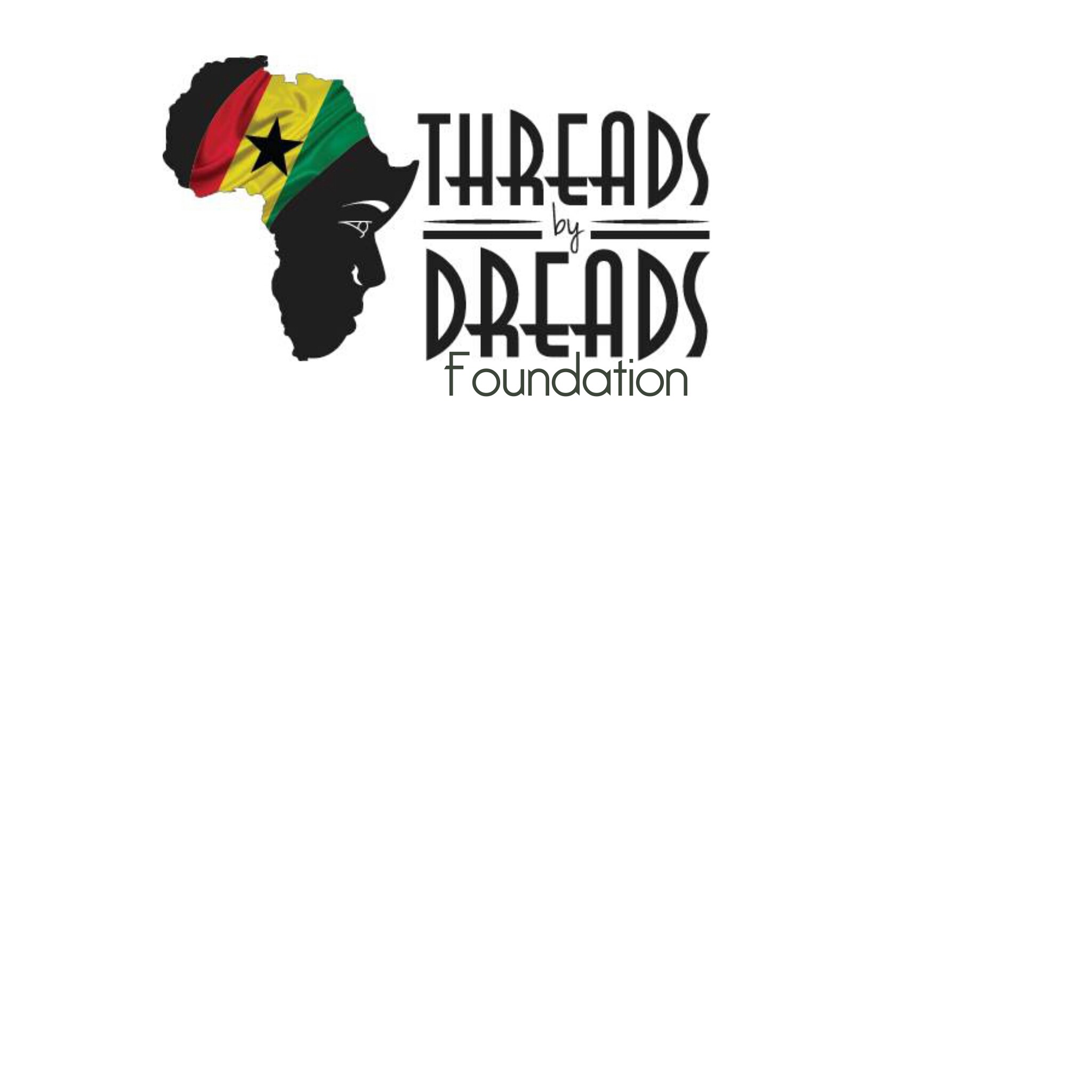 Antioch, TN, 37011Email: info@ThreadsByDreads.comOur Mission: Empowering Exemplary Scholars Into Pioneering Leaders of Tomorrow.Mrs. Fedelia Adokailey Mensah Scholarship AwardScholarship Application for STEM students____________________________________________________________The purpose of this scholarship is to provide a one-time award (up to one-thousand Ghana Cedis in school aid) for the sole benefit of the award recipient. Funds will be paid directly to the scholarship recipient’s school. The scholarship covers: tuition fees, costs for excursions, meal plans, school supplies/materials and any other programs related costs for the benefit of the scholar (up to 1000 Cedis). Applications must be turned in no later than December 31st of the current year. Scholars will be notified and awarded by May of the following year. “Teach each one, to lead one in order to make this nation a greater one.” - Christiana ‘Nana’ AfoteyThis scholarship was established in memory of Mrs. Fedelia Adokailey Mensah, the late mother of Christiana ‘Nana’ Afotey. Mrs. Mensah was a devout Christian, loving mother of four children and wife of more than forty years to Seth Mensah Afotey. In 2015 Mrs. Mensah lost her battle with cancer (to learn more about Mrs. Mensah’s story and the Threads by Dreads Foundation, please visit www.ThreadsByDreads.com/outreach). This award will carry on part of her nurturing legacy, aide in community re-investment by giving local scholars an opportunity to further their STEM education experience and contribute to building a brighter future for young adults all over Ghana. ____________________________________________________________In order to qualify for the Mrs. Fedelia Adokailey Mensah Scholarship Award the candidate must be able to meet ALL of the following requirements: Actively enrolled in school & no more than five occurrences of lateness / un-excused absences  Maintain credit grades A & B throughout calendar school year (GPA of 3.0 and above)Type a 700-word essay maximum (See Essay Topic on Last Page).Current and Previous Year’s Grades/TranscriptsComplete this application in its entirety. ANSWER ALL QUESTIONS.6.   Two letters of recommendation (from project leader, university professor etc.)7.   Complete Volunteer or STEM Project(s) Recording Page *Please attach your official transcript/grades for each semester of the current school year, a recent picture, awards, honorable achievements and or letters of recommendations.All Applications should be emailed toEmail: info@ThreadsByDreads.comNo later than December 31 of the current yearOfficial Scholarship ApplicationScholar’s Name:_______________________________________  Date of Birth:_______________Scholar’s School of Attendance:__________________________ Enrollment Date:_______________ Expected Education Completion Date:_____________________Scholar’s Education Field of Study:_______________________________________Name some of your favorite school subjects, projects, hobbies and/or talents:________________________________________________________________________________________________________________________________________________________________________Have you contributed to any STEM projects? If so, when and what role did you play in the project? ____________________________________________________________________________________________________________________________________________________________________________________________________________________________________________________________Please use this space to explain the reason why you are applying for the scholarship:________________________________________________________________________________________________________________________________________________________________________________________________________________________________________________________________________________________________________________________________________________________________________________________________________________________________________________________________________________________________________________________________________________________________________________________________________________________________________________________________________________________________Official Scholarship ApplicationUse this space to tell us how this scholarship will benefit you and why you deserve it :____________________________________________________________________________________________________________________________________________________________________________________________________________________________________________________________What previous/current STEM projects left the greatest impact on you and why:____________________________________________________________________________________________________________________________________________________________________________________________________________________________________________________________Briefly explain current social/economic issues that you would like to improve/address with your STEM experience. ________________________________________________________________________________________________________________________________________________________________________________________________________________________________________________________________________________________________________________________________________________After you have completed your studies, what are some things you would like to accomplish within one to three years? ________________________________________________________________________________________________________________________________________________________________________________________________________________________________________________________________________________________________________________________________________________What are some ways in which you encourage the sustainability of your Ghanaian heritage? ________________________________________________________________________________________________________________________________________________________________________________________________________________________________________________________________________________________________________________________________________________Volunteerism & STEM Project Recording PageThe term volunteerism as defined by the Merriam-Webster Dictionary, is the act or practice of doing volunteer work in community service.These contributed hours may be used for a plethora of different organizations that contribute positively to communities. Organizations may include: places of worship, businesses, local charities, other professionally formed and/or chartered organizations. Essay Writing TopicDescribe your cultural identity/background, career aspirations, leadership/service within your Ghanaian community, and how these three attributes have shaped your STEM individuality.Remember to keep your essay to 700 words or less. Essay must be in Word Format and emailed with your application documents to info@threadsbydreads.com________________________________________________________________________________________________________________________________________________________________________________________________________________________________________________________________________________________________________________________________________________________________________________________________________________________________________________________________________________________________________________________________________________________________________________________________________________________________________________________________________________________________ ________________________________________________________________________________________________________________________________________________________________________________________________________________________________________________________________________________________________________________________________________________________________________________________________________________________________________________________________________________________________________________________________________________________________________________________________________________________________________________________________________________________________ ________________________________________________________________________________________________________________________________________________________________________________________________________________________________________________________________________________________________________________________________________________________________________________________________________________________________________________________________________________________________________________________Name of OrganizationVolunteer DatesType of WorkOrganizationRepresentative Phone numberOrganizationRepresentative Phone numberSignature of Organization Representative